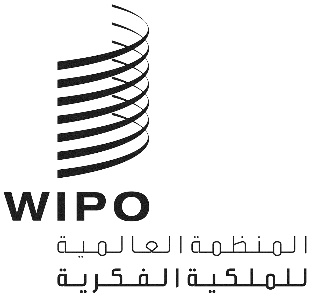 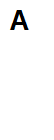 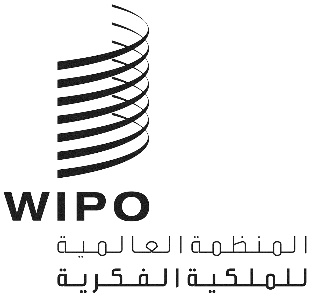 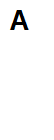 STLT/A/14/2الأصل: بالإنكليزيةالتاريخ: 17 ديسمبر 2021معاهدة سنغافورة بشأن قانون العلاماتالجمعيةالدورة الرابعة عشرة (الدورة العادية السابعة)جنيف، من 4 إلى 8 أكتوبر 2021التقريرالذي اعتمدته الجمعيةتناولت الجمعية البنود التالية التي تعنيها من جدول الأعمال الموحّد (الوثيقة A/62/1): 1 و2 و3 و4 و5 و6 و10"2" و11 و12 و27 و32 و33.وترد التقارير الخاصة بالبنود المذكورة، فيما عدا البند 27، في التقرير العام (الوثيقة A/62/13).ويرد التقرير الخاص بالبند 27 في هذه الوثيقة.وانتُخبت السيدة لوسيا استرادا (أوروغواي) رئيسةً للجمعية.البند 27 من جدول الأعمال الموحّدمعاهدة سنغافورة بشأن قانون العلامات التجاريةاستندت المناقشات إلى الوثيقة STLT/A/14/1.وافتتحت الرئيسة الاجتماع ورحبت بكل الوفود المشاركة في الدورة الرابعة عشرة لجمعية معاهدة سنغافورة. ورحبت أيضاً بطرفين جديدين من الأطراف المتعاقدة بموجب معاهدة سنغافورة بشأن قانون العلامات التجارية (المشار إليها فيما يلي بعبارة "معاهدة سنغافورة")، وهما تيرنينداد وتوباغو وأوروغواي، وبالتالي أصبح العدد الإجمالي للأطراف المتعاقدة 51.وقدمت الأمانة الوثيقة وذكّرت بأن المؤتمر الدبلوماسي المعني باعتماد نص معدّل لمعاهدة قانون العلامات، المعقود في سنغافورة في مارس 2006، التمس في قراره التكميلي من جمعية معاهدة سنغافورة أن تراقب وتقيّم، في كل دورة من دوراتها العادية، تقدُّم المساعدة المتعلقة بجهود تنفيذ المعاهدة والمزايا المستمدة من تنفيذها. ووافقت جمعية معاهدة سنغافورة، في دورتها العادية الأولى المعقودة في جنيف في الفترة من 22 سبتمبر إلى 1 أكتوبر 2009، على أن تبلّغ الأطرافُ المتعاقدة الأمانة بأية أنشطة تُنجز في سياق المساعدة التقنية المُقدمة لتنفيذ معاهدة سنغافورة وأن تجمع الأمانة تلك المعلومات وتقدّمها مع غيرها من المعلومات الوجيهة عن أنشطتها في هذا المجال إلى جمعية معاهدة سنغافورة في دورتها اللاحقة. وبناء عليه، تحتوي الوثيقة STLT/A/14/1 على معلومات وجيهة تغطي الفترة من يونيو 2019 إلى مايو 2021. والمعلومات معروضة في فئتين شاملتين هما المساعدة على وضع إطار قانوني لتنفيذ المعاهدة والأنشطة المرتبطة بالتوعية والإعلام.أحاطت جمعية معاهدة سنغافورة علماً بالمعلومات الواردة في "المساعدة التقنية والتعاون لأغراض تنفيذ معاهدة سنغافورة بشأن قانون العلامات التجارية" (الوثيقة STLT/A/14/1)[نهاية الوثيقة]